    Ejercicio en clase                                      septiembre 14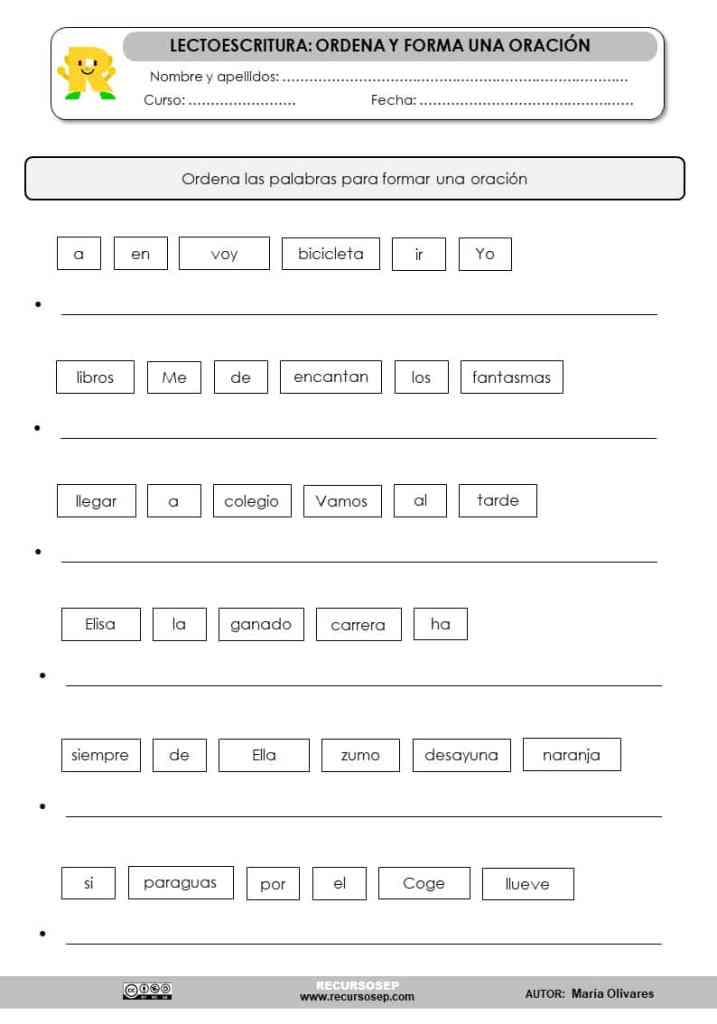 